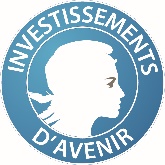 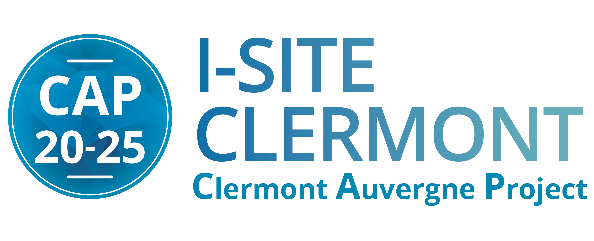 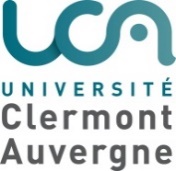 ACTION CONCERNÉE IDENTIFICATION DU PROJET DE STAGEAppel à projet Challenge 2 - 2019Appel à projet Challenge 2 - 2019Fiche Bourse Master 2Fiche Bourse Master 2NB : Avant toute demande d’allocation, compléter une fiche « Action scientifique »NB : Avant toute demande d’allocation, compléter une fiche « Action scientifique »Intitulé de l’action (et acronyme)Porteur de l’actionNom :Qualité/Titre :Courriel :Laboratoire de rattachement :EncadrementEncadrementEncadrementEncadrant du stagiaireNom :Qualité/Titre :Courriel :Laboratoire :Nom :Qualité/Titre :Courriel :Laboratoire :Co-encadrants du stagiaireNoms :Laboratoires :Noms :Laboratoires :Partenaires socioéconomiques impliqués (facultatif)Partenaires internationaux impliqués (facultatif)SujetSujetSujetTitre du projet de stageTitre du projet de stageTitre du projet de stageTitre du projet de stageNB : En français et en anglais éventuellement.Descriptif du projet de stage (limité à 300 mots)Descriptif du projet de stage (limité à 300 mots)